Events supported by the FPS Chancellery of the Prime Minister National Ball:  20 July at 7pm, place du Jeu de Balle As a prelude to the National Day, the National Ball is back again this year for its 4th edition. 
This unmissable festive and popular event will start at 7pm with Unik Party giving every one the opportunity to dance to a huge collective choreography. Remy Ray will then take over with his charming popular tunes. As of 8.30pm, Filip Jordens and his musicians will come on stage to pay a vibrant tribute to Jacques Brel. After a few years of absence, Les Vedettes are back at the Ball with their original and humorous show. After that, the legendary DJ made in Belgium, Daddy K will ensure a great atmosphere. To finish off, Kate Ryan will captivate the audience with her show “French Connection”.7pm		Unik Party8pm 		Remy Ray8.30pm 	Filip Jordens9.30pm 	Les Vedettes10.30pm 	Daddy K11.15pm 	Kate Ryan00.30am 	End of programmePlace du Jeu de Balle, 1000 BrusselsFree access - website: www.balnational.beThe ASBL National Ball enjoys the support of the FPS Chancellery of the Prime Minister which organised this event on the occasion of the 10th anniversary celebrations of the reign of King Albert II. 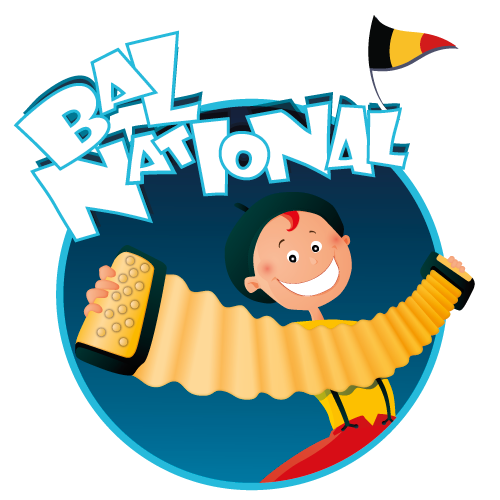 Prelude to the National Day Concert: 20 July at 8pm at BOZAR In collaboration with the National Orchestra of Belgium and BOZAR MUSIC, the international musical Reine Elisabeth Competition organises a free concert as a prelude to the National Day on Wednesday 20 July 2016 at 8pm at the Brussels Centre of Fine Arts (BOZAR).

This concert will bring together the National Orchestra of Belgium, conducted by Alexandre Bloch, and the 2nd winner of the 2011 Reine Elisabeth Singing Competition, the Belgian tenor Thomas Blondelle (www.thomasblondelle.com). The King and the Queen will attend this event.Programme :
The aim of this concert is to invite a new public to the Brussels Centre of Fine Arts and to have winners of previous sessions perform major works in a festive atmosphere.
BOZARRue Ravenstein 231000 BrusselsFree access by reservation and within the limits of capacity of the room Henry Le Boeuf at the Brussels Centre of Fine Arts.Reservations: http://chancellerie.belgium.be/fr/content/concert-en-prelude-a-la-fete-nationale-20-juillet-2016-a-bozarWebsites: http://www.bozar.be/fr/activities/113873-concert-prelude-a-la-fete-nationale-2016 and http://www.cmireb.be/The ASBL Concours musical international Reine Elisabeth enjoys the support of  the National Orchestra of Belgium and BOZAR, the FPS Chancellery of the Prime Minister and the National Lottery. National Day Fireworks: 21 July at 11pm, place des Palais The day will be concluded by a fireworks display from the garden and roofs of the Academy Palace at 11pm.  Place des Palais, 1000 BrusselsFree access, within the limits of capacity of place des Palais, only via place Royale and rue Royale.Website: www.facebook.com/belgium2107  or www.sibp.beThe fireworks are organised by the ASBL Syndicat d’initiative Bruxelles Promotion and enjoy the support of the FPS Chancellery of the Prime Minister.Presence of the Federal Authorities at the Party in the Park: 21 July from 10am to 10pm, Brussels Park, rue de la Régence BEL-Europa: from 10am to 8pm – place RoyaleJoint stand of the Federal Authorities and the representations in Belgium of the European Commission and the European Parliamentfun animations: interactive game to discover Belgiumphotomatondistribution of goodies in the Belgian coloursinformation on Europe
Federal Truck:  10am to 6pm - rue de la Régence/place Poelaert The Federal Authority's federal truck is coming to meet you at the National Day. The truck 3.0 is equipped with an interactive game to test your knowledge of the European Union and with a photomaton.Wikifin.be: 10am to 6pm – rue de la Régence (next to the Federal Truck)The stand of the Financial Markets and Services Authority (FSMA) invites citizens to take a different look at their money-related questions. Website: www.wikifin.beFrançois Van CampenhoutLa BrabançonneFrank NuytsDifferent from habitGustav MahlerDes Knaben Wunderhorn (excerpts)Gustav MahlerRückert Lieder (Um Mitternacht)Maurice RavelDaphnis et Chloé, suite n°2